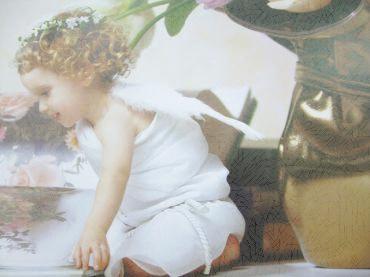 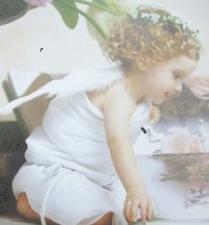 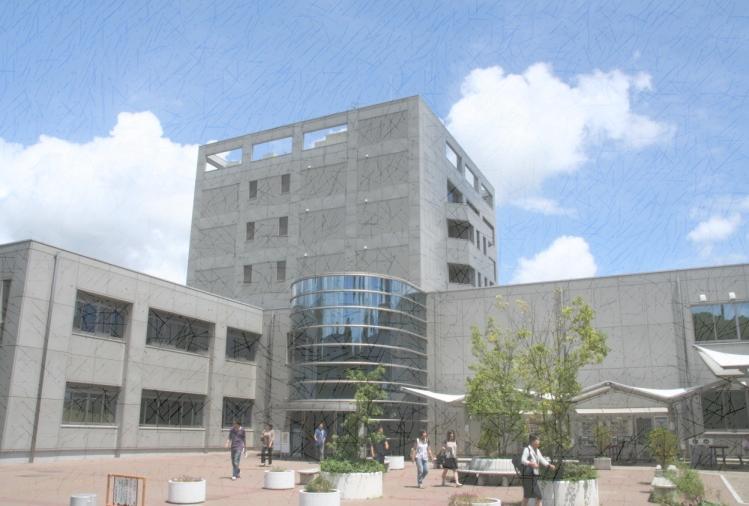 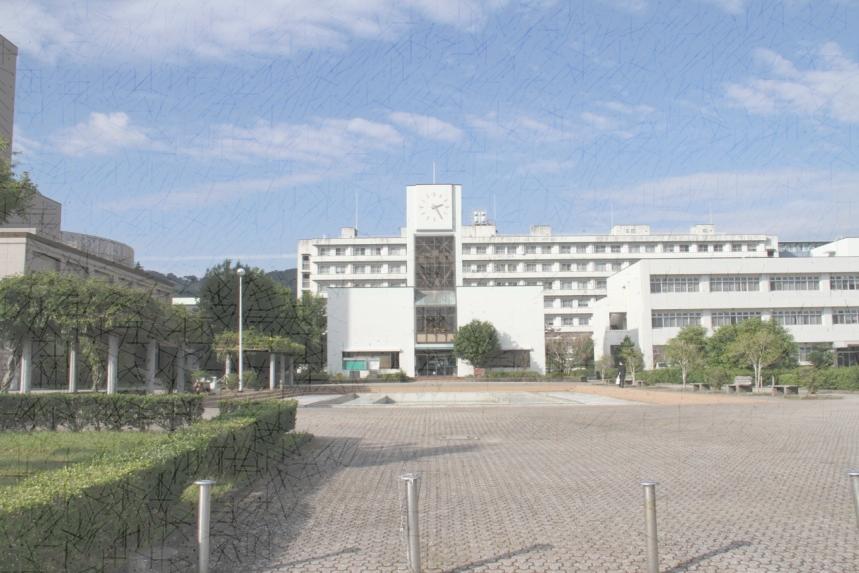 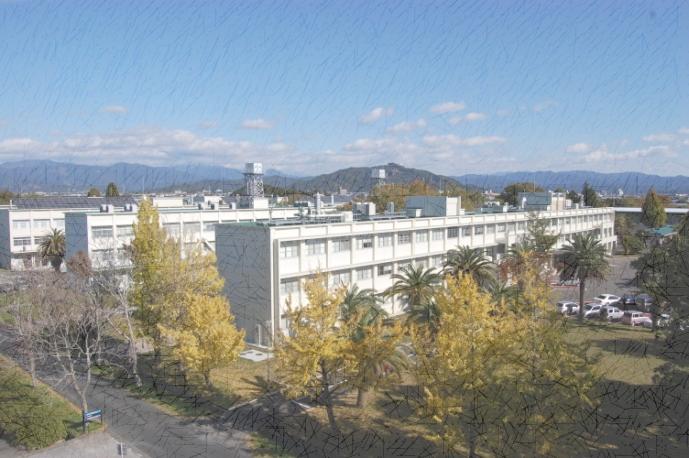 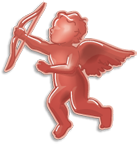 対象　：　バイオテクノロジーを研究分野とする若手教員（45歳以下）及び大学院生募集人数　：　40名程度（申込者多数の場合は抽選とさせていただきます）開催日時　：　平成24年8月10日（金）会場　：　朝倉キャンパス総合研究棟ホール兼交流ラウンジプログラム　：　4.00pm～6.00pm　　　　　１．国際・地域連携センター　石塚悟史准教授の講演　　　　　２．自由懇談（お菓子、飲物あります）7.00pm～情報交換会（自由参加）（朝倉生協食堂）（会費：3,000円）　もっと語り合いましょう！！申込締切　：　平成24年7月17日（火）申込方法　：　参加申込書兼自己紹介シートをメールで提出参加申込書兼自己紹介シート※この自己紹介シートは当日情報交換をスムーズに進行するために参加希望者に事前に配布します。※自分を知ってもらうために可能な限り詳しく書きましょう。申し込み先・お問い合わせ先　　　　　　　　　　　　　　　　　　　　　　医学部・病院事務部総務企画課研究推進室研究支援係　　　　　　　　　　　　　　　　　　　　　　野口　悟（キューピット役）　　　　　　　　　　　　　　　　　　　　　　TEL：088-880-2226（直通）（医学部内線22160）Mail：jm-snoguchi@kochi-u.ac.jp参加申込書兼自己紹介シート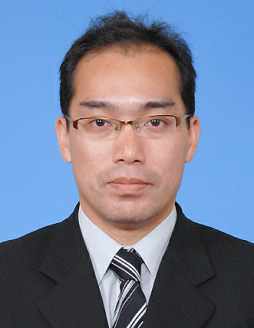 【記入例】※この自己紹介シートは当日情報交換をスムーズに進行するために参加希望者に事前に配布します。※自分を知ってもらうために可能な限り詳しく書きましょう。申し込み先・お問い合わせ先　　　　　　　　　　　　　　　　　　　　　　医学部・病院事務部総務企画課研究推進室研究支援係　　　　　　　　　　　　　　　　　　　　　　野口　悟（キューピット役）　　　　　　　　　　　　　　　　　　　　　　TEL：088-880-2226（直通）（医学部内線22160）Mail：jm-snoguchi@kochi-u.ac.jp氏名（ふりがな）性別所属・職位専攻・課程・学年　等年齢（平成24年4月1日現在）学内連絡先（内線）（内線　　　　）（内線　　　　）（内線　　　　）メールアドレス主な研究テーマ共同研究できそうな内容学術論文・著書等（主なもの数編）所属学会趣味・特技情報交換会参加希望の有無有　　・　　無（当日１９：００から、生協食堂で会費3,000円程度予定）有　　・　　無（当日１９：００から、生協食堂で会費3,000円程度予定）有　　・　　無（当日１９：００から、生協食堂で会費3,000円程度予定）その他自由記述（アピールポイントなど）氏名（ふりがな）野口　悟（のぐち　さとる）性別男所属・職位専攻・課程・学年　等医学部・病院事務部総務企画課研究推進室・主任・理学修士医学部・病院事務部総務企画課研究推進室・主任・理学修士医学部・病院事務部総務企画課研究推進室・主任・理学修士年齢（平成24年4月1日現在）３６歳３６歳３６歳学内連絡先（内線）０８８－８８０－２２２６（内線２２１６０）０８８－８８０－２２２６（内線２２１６０）０８８－８８０－２２２６（内線２２１６０）メールアドレスjm-snoguchi@kochi-u.ac.jpjm-snoguchi@kochi-u.ac.jpjm-snoguchi@kochi-u.ac.jp主な研究テーマ大学事務職員による外部資金獲得サポート業務の実態調査及びサポート手段の比較検討（平成24年度科研費（奨励研究）採択）大学事務職員による外部資金獲得サポート業務の実態調査及びサポート手段の比較検討（平成24年度科研費（奨励研究）採択）大学事務職員による外部資金獲得サポート業務の実態調査及びサポート手段の比較検討（平成24年度科研費（奨励研究）採択）共同研究できそうな内容高知大学の現部署にて教員の研究支援業務に従事し外部資金受入業務を行っている。主に科研費の事務手続きを行っている。科研費のことについては何でも聞いてください！！高知大学の現部署にて教員の研究支援業務に従事し外部資金受入業務を行っている。主に科研費の事務手続きを行っている。科研費のことについては何でも聞いてください！！高知大学の現部署にて教員の研究支援業務に従事し外部資金受入業務を行っている。主に科研費の事務手続きを行っている。科研費のことについては何でも聞いてください！！学術論文・著書等（主なもの数編）Takase M , Noguchi S , Nakamura M . Two Sox9 messenger RNA isoforms : isolation of cDNAs and their expression during gonadal development in the Rana rugosa . FEBS Lett. 2000 Jan 28;466(2-3):249-54.（査読有）Takase M , Noguchi S , Nakamura M . Two Sox9 messenger RNA isoforms : isolation of cDNAs and their expression during gonadal development in the Rana rugosa . FEBS Lett. 2000 Jan 28;466(2-3):249-54.（査読有）Takase M , Noguchi S , Nakamura M . Two Sox9 messenger RNA isoforms : isolation of cDNAs and their expression during gonadal development in the Rana rugosa . FEBS Lett. 2000 Jan 28;466(2-3):249-54.（査読有）所属学会なしなしなし趣味・特技趣味：洗車（洗車はスポーツです（笑））特技：稲刈り（実家は農家です）趣味：洗車（洗車はスポーツです（笑））特技：稲刈り（実家は農家です）趣味：洗車（洗車はスポーツです（笑））特技：稲刈り（実家は農家です）情報交換会参加希望の有無有　　・　　無（当日１９：００から、生協食堂で会費3,000円程度予定）有　　・　　無（当日１９：００から、生協食堂で会費3,000円程度予定）有　　・　　無（当日１９：００から、生協食堂で会費3,000円程度予定）その他自由記述（アピールポイントなど）広島大学大学院理学研究科生物科学専攻博士課程前期修了　　　　　　ツチガエルを使って性分化機構について研究愛媛大学理学部生物学科卒業　　　　　　マウスを使った精子形成について研究広島大学大学院理学研究科生物科学専攻博士課程前期修了　　　　　　ツチガエルを使って性分化機構について研究愛媛大学理学部生物学科卒業　　　　　　マウスを使った精子形成について研究広島大学大学院理学研究科生物科学専攻博士課程前期修了　　　　　　ツチガエルを使って性分化機構について研究愛媛大学理学部生物学科卒業　　　　　　マウスを使った精子形成について研究